PRIIMTI TEKSTAIP8_TA(2017)0134Minamatos konvencija dėl gyvsidabrio ***Aplinkos, visuomenės sveikatos ir maisto saugos komitetasPE601.0842017 m. balandžio 27 d. Europos Parlamento teisėkūros rezoliucija dėl Tarybos sprendimo dėl Minamatos konvencijos dėl gyvsidabrio sudarymo Europos Sąjungos vardu projekto (05925/2017 – C8-0102/2017 – 2016/0021(NLE))(Pritarimo procedūra)Europos Parlamentas,–	atsižvelgdamas į Tarybos sprendimo projektą (05925/2017),–	atsižvelgdamas į prašymą dėl pritarimo, kurį Taryba pateikė pagal Sutarties dėl Europos Sąjungos veikimo 192 straipsnio 1 dalį ir 218 straipsnio 6 dalies antros pastraipos a punktą (C8-0102/2017),–	atsižvelgdamas į Darbo tvarkos taisyklių 99 straipsnio 1 ir 4 dalis, taip pat į 108 straipsnio 7 dalį,–	atsižvelgdamas į Aplinkos, visuomenės sveikatos ir maisto saugos komiteto rekomendaciją (A8-0067/2017),1.	pritaria Minamatos konvencijos dėl gyvsidabrio sudarymui;2.	paveda Pirmininkui perduoti Parlamento poziciją Tarybai, Komisijai, valstybių narių vyriausybėms ir parlamentams bei Jungtinėms Tautoms.Europos Parlamentas2014-2019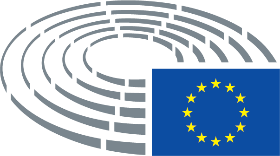 